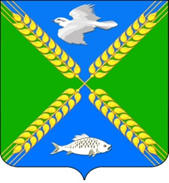 СОВЕТСЕЛЬСКОГО ПОСЕЛЕНИЯ СОЮЗ ЧЕТЫРЕХ ХУТОРОВГУЛЬКЕВИЧСКОГО РАЙОНАРЕШЕНИЕот ____________                                                                                      № _х. ЧаплыгинО внесении изменения в решение 5  сессии 3 созыва Совета сельского поселения Союз Четырех Хуторов Гулькевичскогорайона от 26 декабря 2014 года № 1«Об утверждении Правил благоустройства территории сельского поселения Союз Четырех Хуторов Гулькевичского района»В целях приведения муниципальных правовых актов Совета сельского поселения Союз Четырех Хуторов Гулькевичского района в соответствие с действующим законодательством, в соответствии с Федеральным законом от 6 октября 2003 года № 131-ФЗ «Об общих принципах организации местного самоуправления в Российской Федерации», уставом сельского поселения Союз Четырех Хуторов Гулькевичского района, Совет сельского поселения Союз Четырех Хуторов Гулькевичского района р е ш и л:1.Внести в решение 5 сессии III созыва Совета сельского поселения Союз Четырех Хуторов Гулькевичского района от 26 декабря 2014 года № 1 «Об утверждении Правил благоустройства территории сельского поселения Союз Четырех Хуторов Гулькевичского района» следующие изменения:1)в раздел I «Общие положения», пункт 4 добавить абзац следующего содержания:«твердые коммунальные отходы - отходы, образующиеся в жилых помещениях в процессе потребления физическими лицами, а также товары, утратившие свои потребительские свойства в процессе их использования физическими лицами в жилых помещениях в целях удовлетворения личных и бытовых нужд. К твердым коммунальным отходам также относятся отходы, образующиеся в процессе деятельности юридических лиц, индивидуальных предпринимателей и подобные по составу отходам, образующимся в жилых помещениях в процессе потребления физическими лицами»;2)в разделе IV «Организация уборки», в пункте 26.2 заменить слова «твердые бытовые отходы» на «твердые коммунальные отходы»;	3)в раздел V «Содержание животных», в  пункте 30.2 заменить слова «с ветеринарно-санитарными правилами сбора, утилизации и уничтожения биологических отходов, утвержденными Главным государственным ветеринарным инспектором Российской Федерации от 4 декабря 1995 года № 13-7-2/469.» на «приказом Министерства сельского хозяйства РФ от 26 октября 2020 г. N 626 «Об утверждении Ветеринарных правил перемещения, хранения, переработки и утилизации биологических отходов»»4)в раздел V «Содержание животных», добавить абзацы следующего содержания:«Выгул домашних животных, допускается в специально отведенном месте расположенном между участками с кадастровыми номерами № 23:06:1502010:261, № 23:06:1502010:259 и № 23:06:1502010:393»;«Домашние животные, находящиеся на улицах и общественных местах без сопровождающего лица, а также бродячие собаки, являющиеся переносчиками инфекций и заболеваний, подлежат отлову, транспортировке и немедленной передачи в приют для животных, для содержания (в том числе лечение, вакцинацию, стерилизацию), возврат на прежние места их обитания и иные мероприятия».«Перемещать отходы к местам хранения, переработки или утилизации можно в прочных закрытых емкостях без возможности самопроизвольного открывания или в плотных пакетах.» «Отходы должны храниться в охлажденном виде. Хранение при комнатной температуре допускается в местах образования отходов в течение не более 12 часов. Хранение должно осуществляться в емкостях для биологических отходов, оборудованных запирающими устройствами для предотвращения доступа к биологическим отходам посторонних лиц и животных.»«Умеренно опасные отходы можно перерабатывать для производства кормов и кормовых добавок для животных, удобрений, биогаза и другой продукции технического назначения. Переработка особо опасных биологических отходов не допускается.»«Отходы утилизируются путем сжигания. Для особо опасных отходов предусмотрено наблюдение сотрудника госветслужбы.» «Запрещается захоронение биологических отходов в землю, вывоз их на свалки, сброс в бытовые мусорные контейнеры, в поля, леса, овраги, водные объекты.»2.Обнародовать настоящее постановление в специально установленных местах для обнародования муниципальных правовых актов сельского поселения Союз Четырех Хуторов Гулькевичского района, определенных постановлением администрации сельского поселения Союз Четырех Хуторов Гулькевичского района от 1 марта 2016 года № 20 «О процедуре обнародования, определении мест обнародования муниципальных правовых актов органов местного самоуправления сельского поселения Союз Четырех Хуторов Гулькевичского района», и разместить на сайте сельского поселения Союз Четырех Хуторов Гулькевичского района в информационно-телекоммуникационной сети «Интернет».3. Контроль за выполнением настоящего решения возложить на постоянную комиссию Совета сельского поселения Союз Четырех Хуторов Гулькевичского района по бюджету, налогам и сборам муниципальной собственности, экономике, торговле и предпринимательству.4. Решение вступает в силу после его официального опубликования (обнародования).Глава сельского поселения Союз Четырех ХуторовГулькевичского районаА.С. Зайченко